Fellowship SAQ 2017_Eyes ENT DermQuestion 1A 72 year old man presents with acute painless loss of vision.P 	100BP	190/99Sats	99%RR	18T	37.1i) List six (6) potential causes of his visual loss you will consider (6 marks)________________________________________________________________________________________________________________________________________________________________________________________________________________________________________________________________________________________________________________________________________________________________________________________________________________________________________________________________________________________________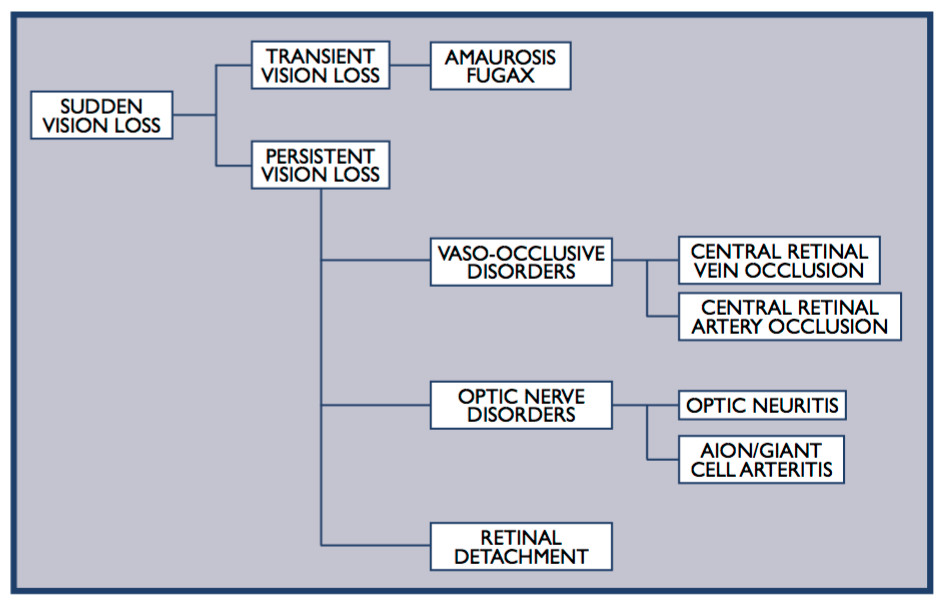 Methanol ToxicityHysterical Blindness ??His fundi is shown in the image below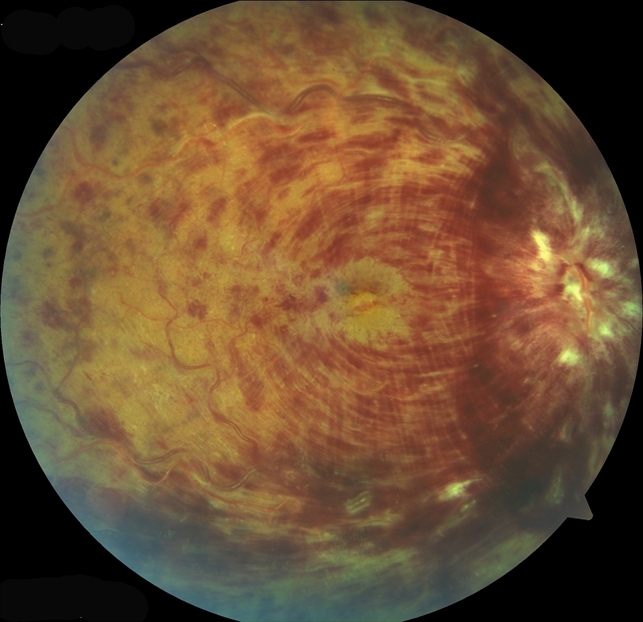 ii) List three (3) abnormal features on this fundal image (3 marks) ________________________________________________________________________________________________________________________________________________________________________________________________________________________________________________Cotton Wool SpotsSuperficial Flame Haemorrhages in 4 quadrantsDot and Blot HaemorrhagesOptic disc oedemaMacular oedemaiii) Aside from advancing age, list four (4) risk factors for this condition (4 marks)________________________________________________________________________________________________________________________________________________________________________________________________________________________________________________________________________________________________________________________________HypertensionHyperviscosity e.g. FV leiden/protein c/s def/hyperhomocysteine/myeloproliferative disordersDMAtherosclerosisGlaucome/Increased IOPOCPPossibly smoking  - although not provenQuestion 2A 32 year old man presents intoxicated. He is complaining of visual loss, eye pain and a headache. He cannot recall the events of the last 24 hrs. V/A 6/60 RIGHT, 6/9 LEFT. No correction with pinhole. He has no other obvious external injuriesHis clinical photo is shown below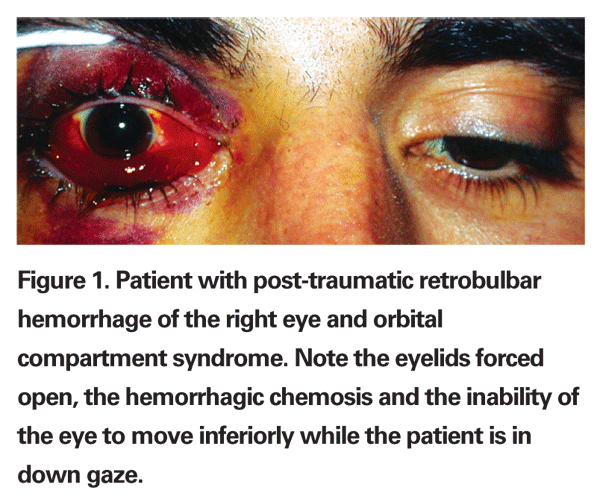 i) In the table list five (5) acute diagnoses or complications that you need to exclude, with the expected additional clinical examination findings for each diagnosis (if any) (10 marks)ii) His Intraocular pressure is 50mmHg. List the name and technical steps of the procedure you will perform. Excluding explanation and consent (8 marks)________________________________________________________________________________________________________________________________________________________________________________________________________________________________________________________________________________________________________________________________________________________________________________________________________________________________________________________________________________________________________________________________________________________________________________________________________________________________________________________________Lateral CanthotomyAsepsis, position supineLateral canthal lignocaine infiltration +/- sedation +/- topical amethocaineCrush lateral canthus with forceps for haemostasisCut the lateral canthus with small scissors towards orbital rimFind inferior canthal ligament  by feel or direct vision and cutRecheck IOPRepeat with superior crus if pressure remains highQuestion 3A 62 year old female presents with a painful red eye and a headacheHer clinical photograph is shown below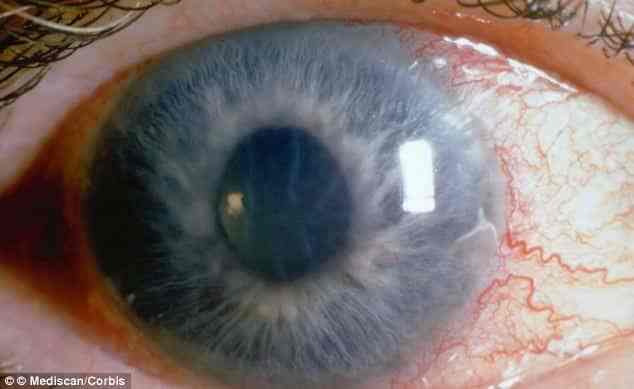 i) List the MOST likely diagnosis (1 mark)________________________________________________________________________________Acute Angle Closure Glaucoma Cannot just state “glaucoma”ii) Outline four (4) classic examination findings (4 marks)________________________________________________________________________________________________________________________________________________________________________________________________________________________________________________________________________________________________________________________________ Ref: Dunn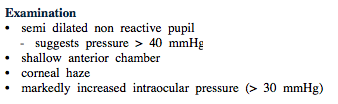 iii) In the table list four (4) pharmacological treatments (with dose and route) that you can employ in this setting to correct the underlying pathological process (12 marks)Cant have analgesics/antiemetics as don’t correct the raised IOP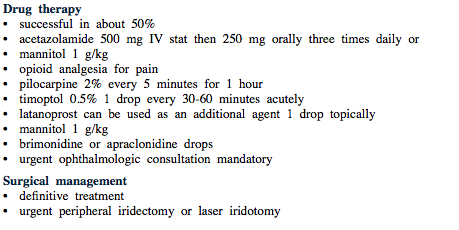 iii) List three (3) potential precipitants for this condition (3 marks)________________________________________________________________________________________________________________________________________________________________________________________________________________________________________________Topical Mydriatics - tropicamideAnticholinergic drugs/Sympathomimetic agentsEmotional stimulationAccomodation – readingDim lights – e.g cinemaQuestion 4A 76 year old obese man presents with epistaxis. He is awaiting investigation for 10kg of weight loss in the last 6 months. He has AF and is on rivaroxaban and metoprolol. He has been in the resus room with a nurse effectively pinching his soft septum for the last 15 minutes, without effect.P 	90	BP	100/60Sats	92%RR	26yT	37.0i) List five (5) stepwise treatments you will employ IN THE EMERGENCY DEPARTMENT to stop the bleeding (5 marks)________________________________________________________________________________________________________________________________________________________________________________________________________________________________________________________________________________________________________________________________________________________________________________________________________________Add co-phenelcaine spray as a vasoconstrictor and to anaesthetise in preparation for rapid rhino/packingICECautery of any visable bleeding vessels with silver nitrateTopical tranexamic acidProcoagulant foams/gelsRapid rhino – anterior and posterior sizes availableFormal packing – UNILATERAL THEN BILATERAL IF FAILS (requires opiate analgesia +/_ sedation)Foley Catheter – 7mls + 7mls in balloon of 10-14F, with anterior tractionNote – reversal of rivaroxaban is not possibleii) All measures fail and the heavy bleeding continues, the patient requires intubation due to haemodynamic instability and an inability to protect his airway. There is insufficient time to wait for ENT or anaesthetics to attend. List six (6) measures you can employ during intubation to minimise peri-intubation complications (5 marks)________________________________________________________________________________________________________________________________________________________________________________________________________________________________________________________________________________________________________________________________________________________________________________________________________________________________________________________________________________________________Ramping/positioning upright until ready to pass ETTApnoiec oxygenation with HFNP2 suction catheters/yannkeurs in the airway during attempts to intubateMost experienced operatorUse of fluid preloadingUse of metaraminol to prevent hypotensionAppropriate dosing of hypotensive agents e.g. reduced dose propofolUse of ketamine to avoid hypotensionUse of intubation checklistSuction blood from stomach with NG prior to intubationCricoid (controversial) – this answer is best avoidedUse of VL – can be problematic in ++airway bleeding as camera gets bloody and obscures viewQuestion 5A 4 year old boy presents to ED with neck pain and refusal to eat for 3 days. There is no history of trauma. He has no respiratory distress. He has IV access in place and appropriate pathology tests have been sent. Maintenance iv fluids are running.P 	120BP 	100/60Sats	100% RARR	26T	37.9His lateral CSpine XRay is shown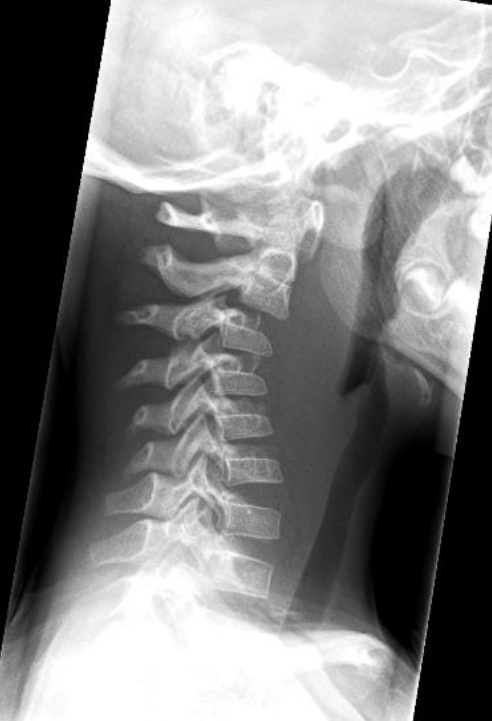 i) List the two (2) MOST abnormal features on this XRay________________________________________________________________________________________________________________________________________________________________________________________________________________________________________________________________________________________________________________________________Abnormal alignment with pseudosubluxation C2/3Soft tissue swelling in retropharyngeal space ii) List your MOST LIKELY diagnosis and two (2) differential diagnoses (3 marks)MOST LIKELY _________________________________________________________________________DIFFERENTIAL ________________________________________________________________________DIFFERENTIAL_________________________________________________________________________Retropharyngeal AbscessRetropharyngeal mass – benign or malignant tumours – Adenopathy/lymphomaOccult trauma/NAI with spinal cord injuryiii) List your next actions in ED (5 marks)________________________________________________________________________________________________________________________________________________________________________________________________________________________________________________________________________________________________________________________________________________________________________________________________________________Immediate ENT/anaesthetics referral – needs drainage in theatreArrange CT scan ONLY if the patient is able to lie flat without airway compromiseSit up / position of comfortSymptom control - analgesia, antipyretics,Antibiotics – Ceftriaxone 50mg/kg (up to 1g) IVDisposition to HDU/PICU pending operative managementDoesn’t need immediate airway intervention in ED given the stem – appropriate to mark the neck/involve anaesthetics but shouldn’t be intervening in ED given high risk airway that is better managed with a gas induction in OT when the time for surgery comes.Question 6A 23 year old female with schizoaffective disorder presents with difficulty swallowing. She is refusing to talk and is trying to leave the department. She appears to be in pain. She has evidence of auditory hallucinations. She has an IV canula and maintainence fluids running.P	130BP	100/60Sats	96%RR	30Temp	38.1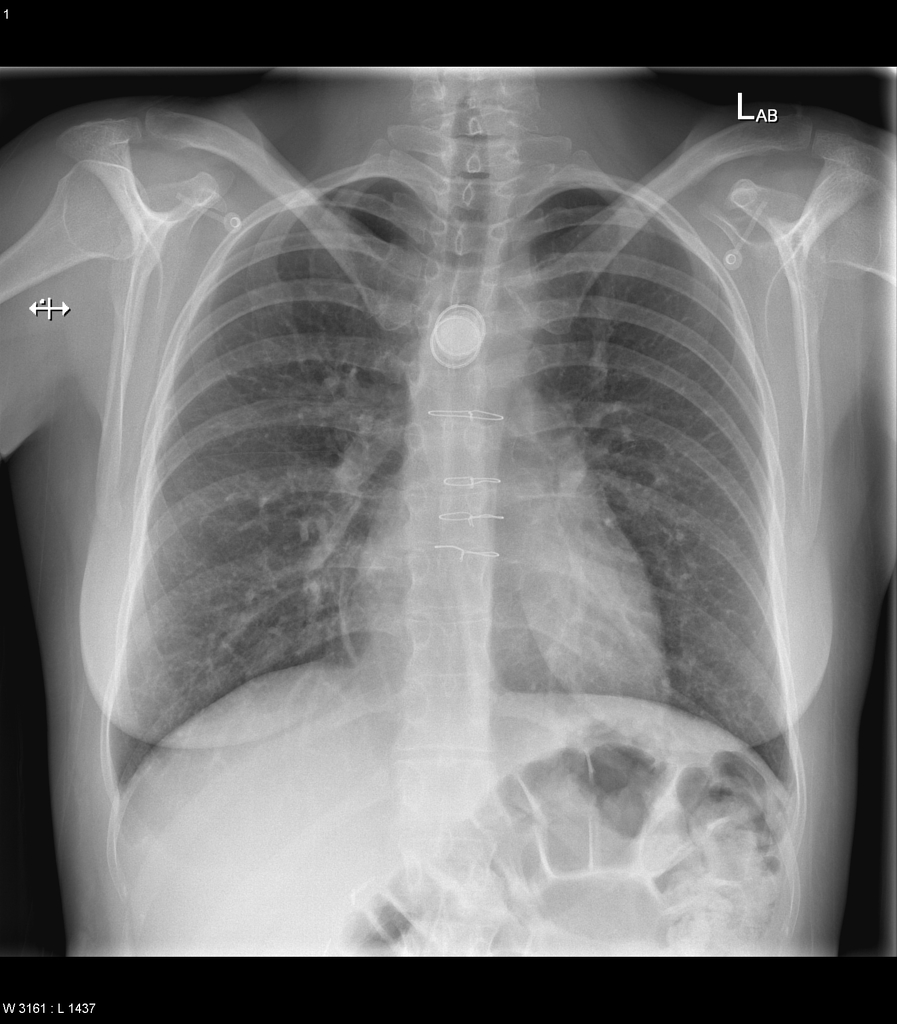 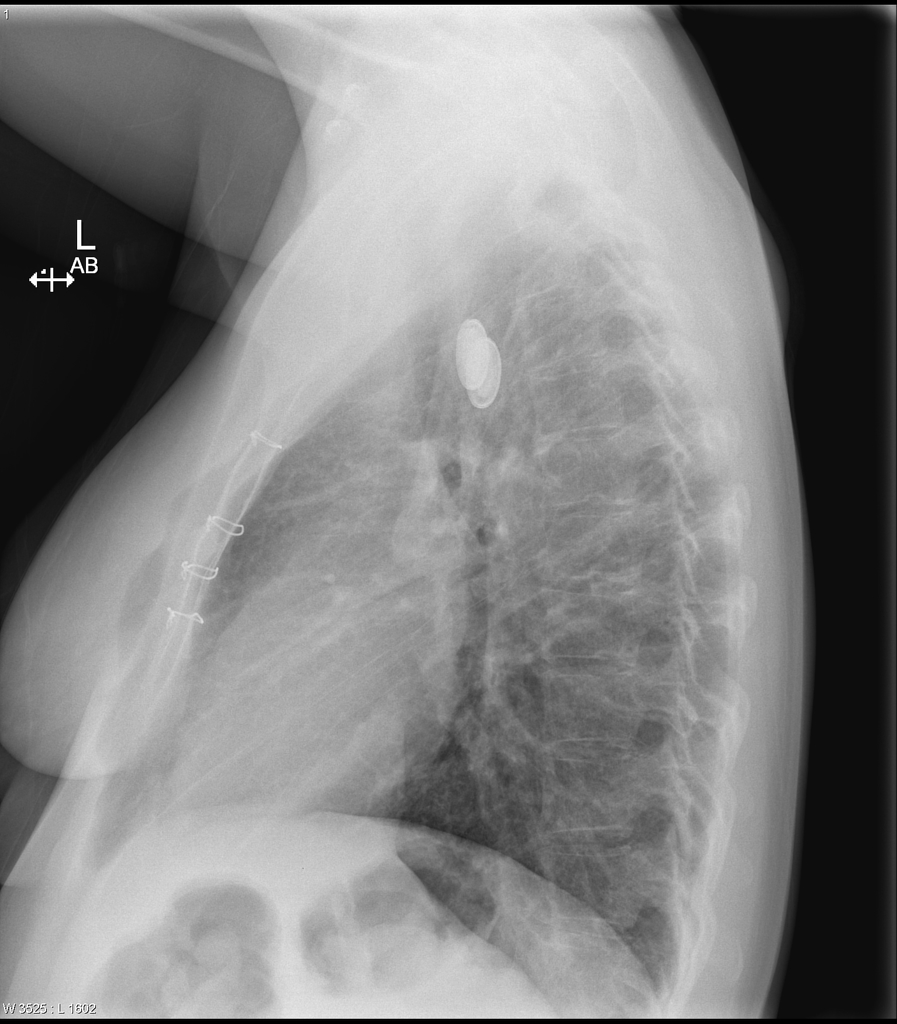 i) List three (3) abnormal radiological features and their significance (3 marks)________________________________________________________________________________________________________________________________________________________________________________________________________________________________________________2 metallic FBs in the mid oesophagus – double ring sign c/w button batteriesLikely oesophageal as oriented in coronal planeSternal wires c/w previous sternotomyii) List four (4) potential complications associated with this presentation (4 marks)________________________________________________________________________________________________________________________________________________________________________________________________________________________________________________Mucosal burnsPerforation – can lead to sepsis/mediastinitisTracheoesophageal fistulaGI or resp Obstruction Respiratory compromise due extrinsic pressure on tracheaStrictureiii) The patient is trying to leave the department, list the actions you will take in the further management of this patient (5 marks)________________________________________________________________________________________________________________________________________________________________________________________________________________________________________________________________________________________________________________________________________________________________________________________________________________1. Manage psychiatric disturbance - Attempt to verbally deescalate - Involve security/patient safety officer/family - Section under the mental health act/detain under common lawMay require sedation/take down to avoid patient leaving  - e.g. droperidol/midazolam2. Plan to remove button battery - Urgently contact anaesthetics and ENT or general/GI surgeons – button battery needs to be removed asap3. Symptomatic relief - Analgesia  - titrated IV opiates and antiemetics4. Prepare or OT – NBM – IV fluids – pre-op safety with ECG/VBG/panadol5. Antibiotics	- Amp/Gent/Metronidazole – high risk of perforation/mediastinitisQuestion 7A 5 year old girl presents to ED with a rash and a sore mouth.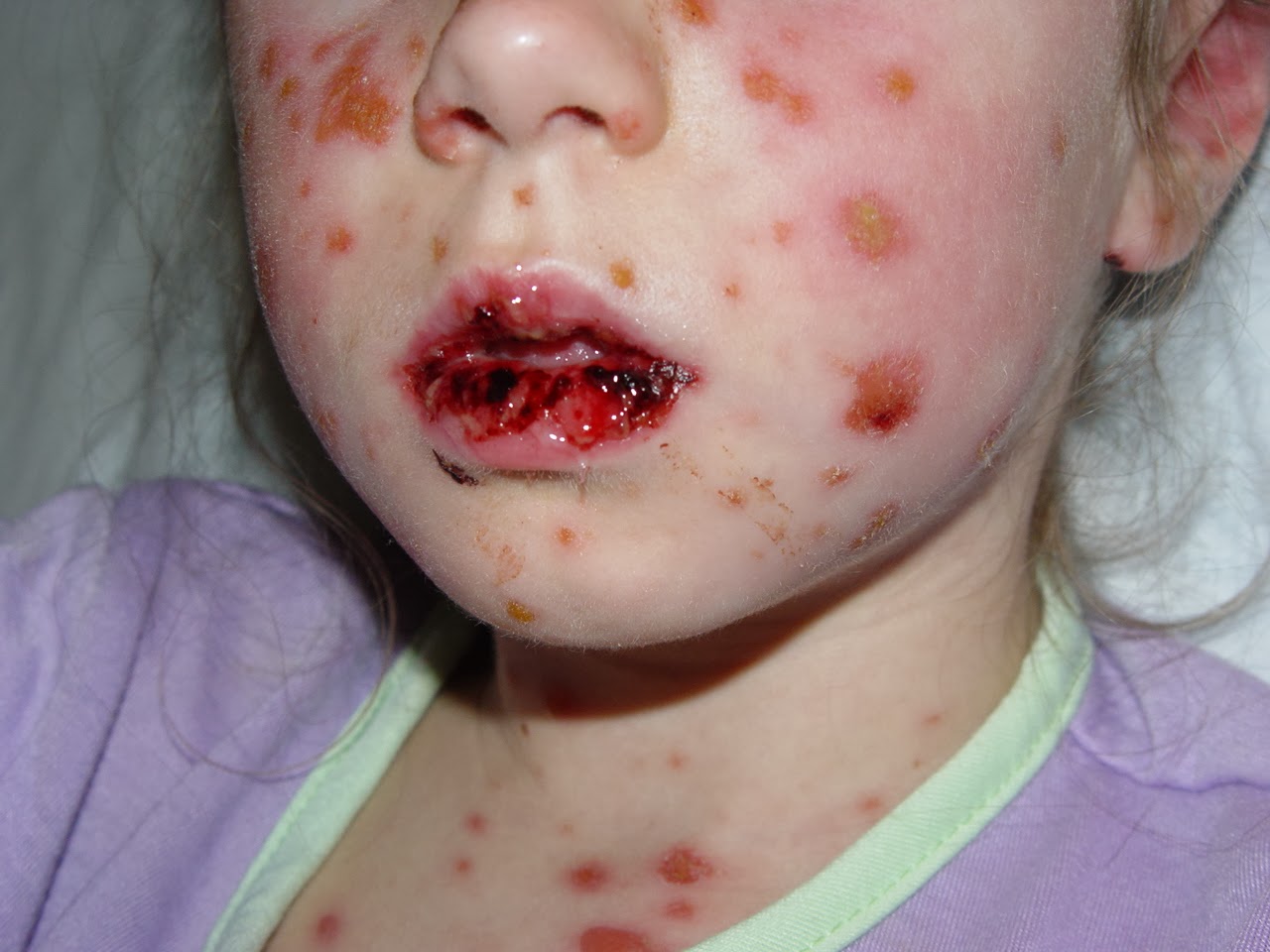 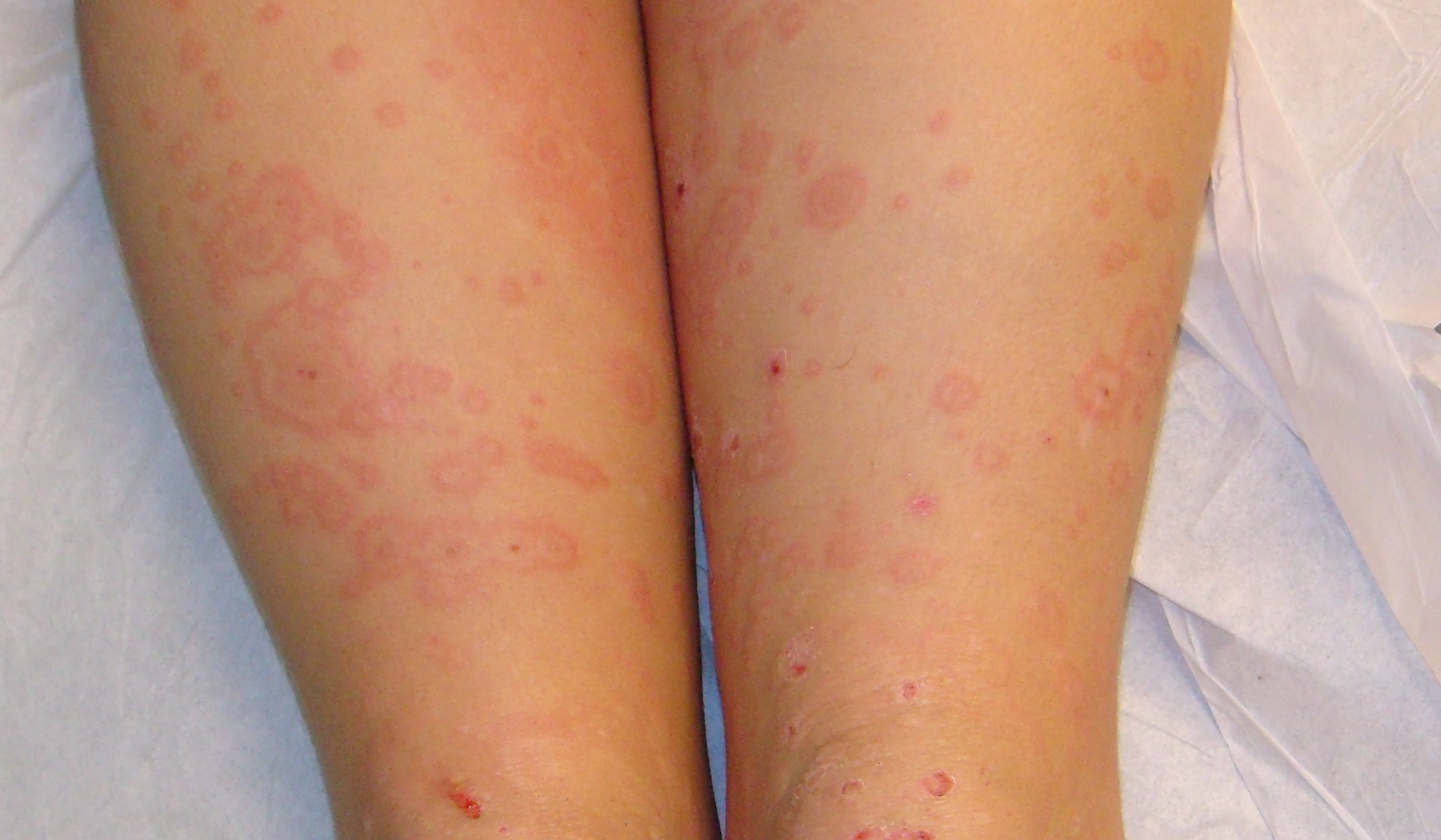 i) Describe the abnormalities seen in the clinical photographs (3 marks)________________________________________________________________________________________________________________________________________________________________________________________________________________________________________________Mucosal ulceration to the mouthMultiple well defined, shallow erosions to the face and upper chest with some crustingTarget lesions on lower legsii) In the table below list the 3 variants of the condition shown in the photograph, from least to most severe, with the defining skin and mucus membrane characteristics, and the treatment (12 marks)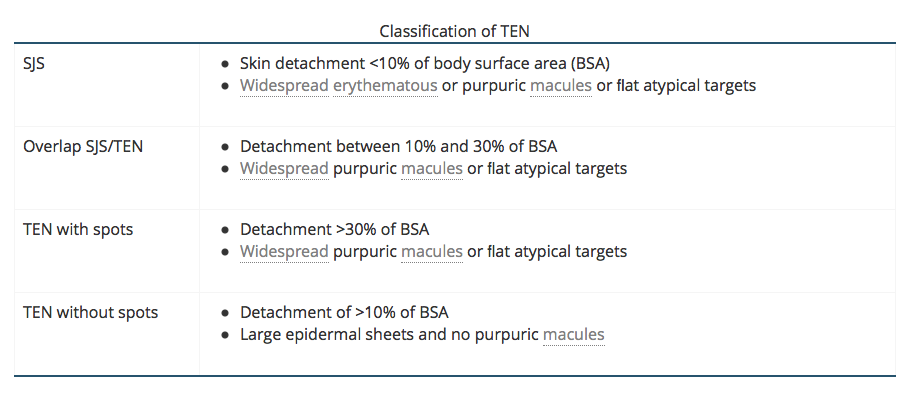 ii) List four (4) potential categories of precipitant for the condition seen in the clinical photos, with an example of each (8 marks)________________________________________________________________________________________________________________________________________________________________________________________________________________________________________________________________________________________________________________________________Drugs – NSAIDS, penicillins, cephalosporins, sulphonamides, phenytoin, carbamazepine, allopurinol, lamotrigineInfections – Herpes, Mycoplasma, HIVCancer – lymphoma, leukaemiaImmunisations – measles, Hep BQuestion 8An 8 year old boy presents with a rash. The working diagnosis from the GP is Henoch-Schoenlein PurpuraP	100Sats	99%RR	22Temp	37.0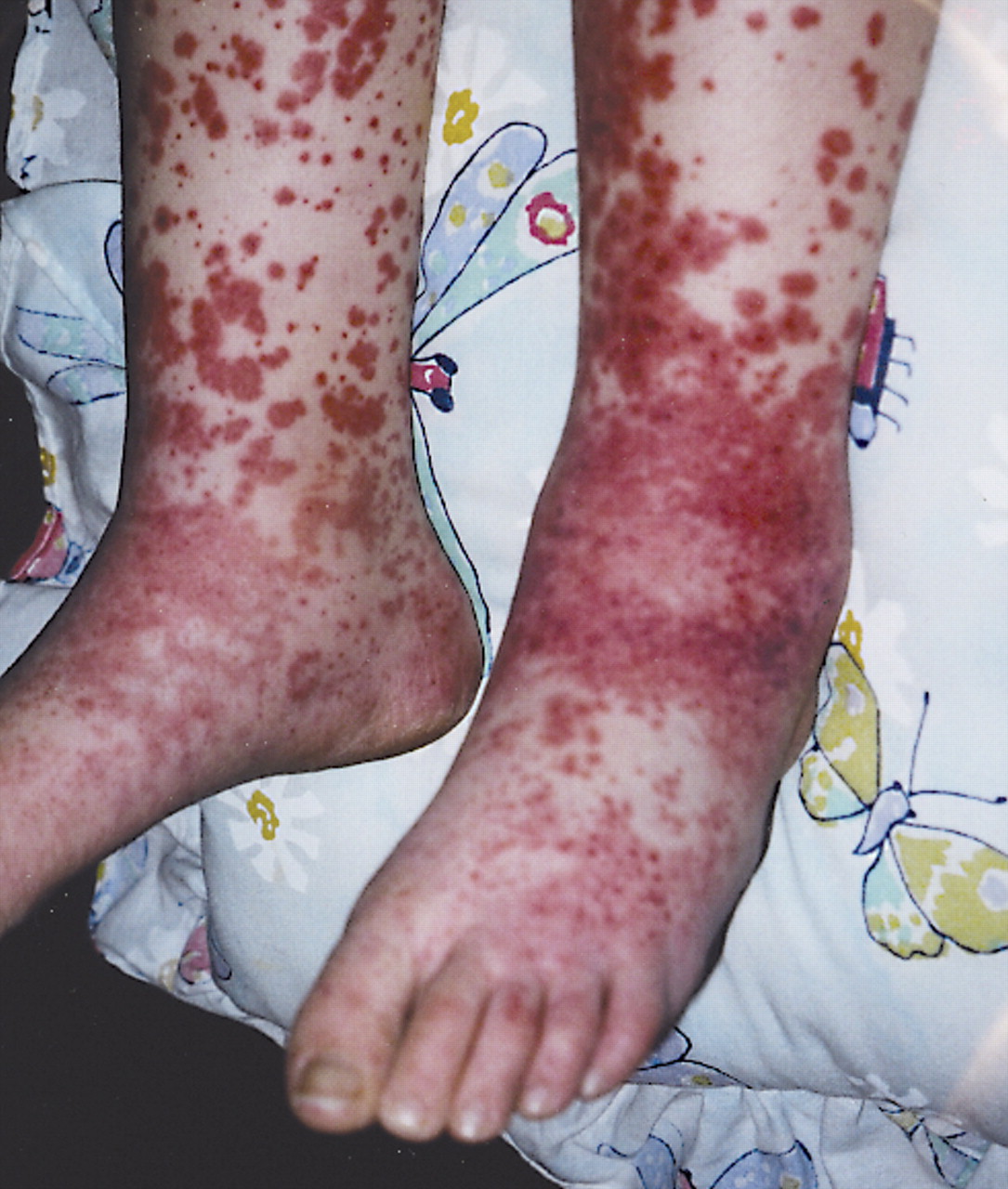 i) List five (5) differential diagnoses for this rash (5 marks)________________________________________________________________________________________________________________________________________________________________________________________________________________________________________________________________________________________________________________________________________________________________________________________________________________Meningitis/Meningicoccal sepsisOther infections – strep, H.Inf, IE, influenze, measles, parvoDIC secondary to sepsisPlatelet disorders – ITP, TTP, HUSLeukaemia – ii) Complete the table below with the defining features of HSP for each system (7 marks)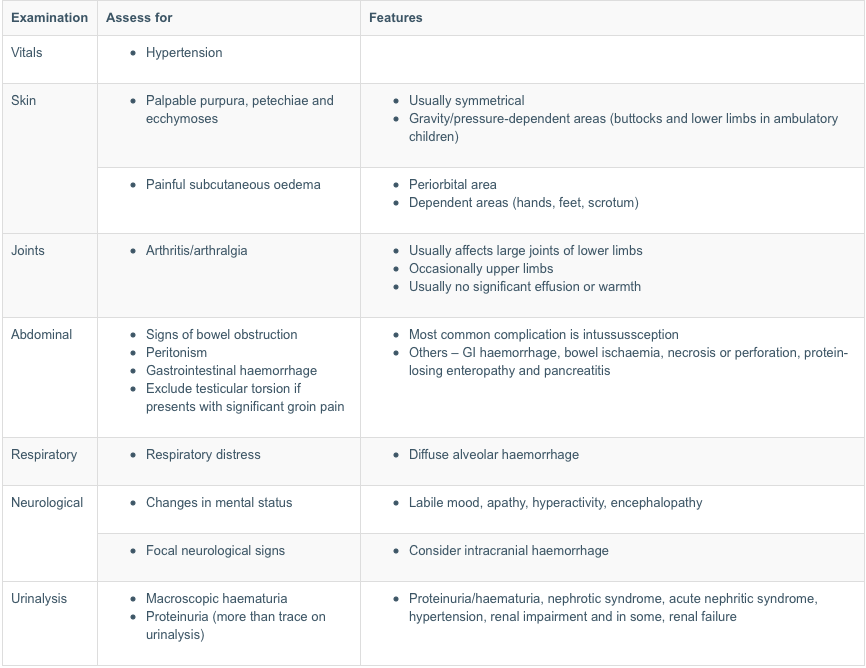 iii) After review you believe the child has HSP. What criteria must the child meet to be appropriate for outpatient management (3 marks)________________________________________________________________________________________________________________________________________________________________________________________________________________________________________________________________________________________________________________________________Mild diseaseNo renal involvement/hypertension/haematuria – this requires a renal biopsyPain controlled with simple analgesiaAppropriate follow up for BP and urinalysis monitoring – GP or paediatrician weekly or first monthNo signs of intussusception or resp/neuro compromise suggesting DAH/ICHQuestion 9A 23 year old pregnant female presents to ED with her 2 year old daughter who has an itchy rash. She “doesn’t believe in vaccinations”.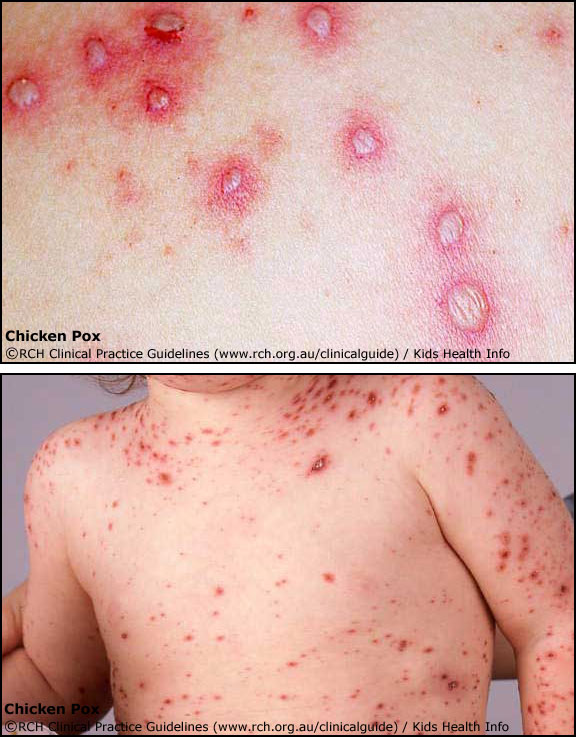 i) List the MOST LIKELY diagnosis (1 mark)________________________________________________________________________________Chicken Pox or Varicella zosterii) List five (5) topics you will cover and advice that that you will give to the parent regarding this presentation (5 marks)________________________________________________________________________________________________________________________________________________________________________________________________________________________________________________________________________________________________________________________________________________________________________________________________________________Advise that usually a self limiting condition but that can have complications –bacterial superinfection, pneumonitis, encephalitis. Can be managed at homeRisk to any other children particularly neonates, and preg women – inc. period of 10-21 daysReturn to school only when all lesions crusted or 7 days after the onset of the rashRecommend symptomatic management with analgesics/antipyretics e.g. panadol, antihistamines, calamine lotion, keep nails short to avoid scratchingAddress non vaccination – discuss herd immunity, offer vaccine advice, recommend re-entry into vaccine program via the GPAssess her risk – pregnant, if unvaccinated and never had CP then she is at risk and needs VZ Ig to prevent http://www.rch.org.au/kidsinfo/fact_sheets/Chickenpox_Varicella/iii) The woman becomes angry and leaves the department in the middle of your conversation, she refuses to return. The nurse in charge wants to report the woman to DCF. List five (5) measures you will take in this situation__________________________________________________________________________________________________________________________________________________________________________________________________________________________________________________________________________________________________________________________________________________________________________________________________________________________________________________________________No grounds to call police/DCF etc as childs risk is lowSend a discharge letter to the GP and the parent explaining the situationSend a fact sheet to the parentAttempt to call the parent to explain the management of the child and the potential need for VZ Ig to  protect her unborn childRecord the child s unvaccinated on the hospital medical alertsNotifiableDiagnosis/Complication (5 marks)Clinical Findings (5 marks)Diagnosis/Complication (5 marks)Clinical Findings (5 marks)Orbital Compartment SyndromeProptosis, hard/firm eyeball, raised IOP (>40mmHg), RAPDRetro-orbital HaematomaSometimes proptosis or above signs if raised IOPBlowout fracture/other facial fracturesEntrapment of EOM – diplopia, paralysis of gaze esp upward, facial bone tenderness, sunken eye/enophthalmosRuptured GlobeSunken or misshaped eye, positive seidel test,ICHGCS lowered, focal neurological defecits, papilloedema and cushings if raised ICPSkull/BOS fracturesPalpable defect, haemotympanum, racoon eyes, battle’s signInfraorbital Nerve DamageReduced sensation to the maxillary areaCSpine InjuryNeuro defecits (state which), midline tendernessCorneal LacerationSlit lamp findings with fluoresceinHyphemaLens DislocationTraumatic IritisPharmacological AgentDrug ClassDose and RoutePharmacological AgentDrug ClassDose and RouteAcetazolamineCarbonic Anhydrase Inhib500mg stat IV then 250mg po tdsMannitolOsmotic diuretic1g/kg IVPilocarpine 2%Cholinergic Agent1 drop every 5 mins for 1 hr Timolol 0.5%BBlocker 1 drop every 30-60minsLatanoprostProstaglandin analogueBrimonidine/ApraclonidineAlpha-2 agonist1-2 drops statConditionSkin involvement/BSA%Mucosal InvolvementTreatmentConditionSkin Features/BSA%Mucosal InvolvementTreatmentErythema MultiformeTarget lesions, absence of epitheial lossSingle mucus membrane inv.Nil specificWithdraw offending agentSJS<10% BSA, target lesions, epithelial loss>1 Mucus membraneSaline MWTopical steroids (betamethasone)Burns careAvoid systemic steroidsTEN>30% BSA, epithelial lossOften involvedBurns CareIVIgCiclosporinAvoid parenteral steroidsSystemExam Findings or ComplicationsVitalsJointsGITSkinNeurologicalRenal/UrinalysisRespiratorySystemExam findings or ComplicationsVitals HypertensionJoints Arthritis/Arthralgias – large joints lower limbsGIT Intussusception – abdo pain, signs of obstructionSkin1 - Palpable purura/petichiea/ecchymosis  gravity and pressure dep areas e.g lower limbs and buttocks, 2 – Subcutanous oedema – periorbital, hands, feet and scrotumNeurologicalAltered mental status, labile mood, apathy, encephalopathy, FNSRenal/UrinalysisHaematuria/Proteinuria, nephrotic/nephritic syndromeRespiratorySOB/WOB/crackles, diffuse alveolar oedema